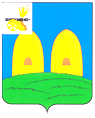 СОВЕТ ДЕПУТАТОВГРЯЗЕНЯТСКОГО СЕЛЬСКОГО ПОСЕЛЕНИЯРОСЛАВЛЬСКОГО РАЙОНА СМОЛЕНСКОЙ ОБЛАСТИРЕШЕНИЕот 28 ноября 2016 года                                                                                № 21О создании комиссии Грязенятского сельского поселения Рославльского района Смоленской области по контролю за достоверностью и полнотой сведений о доходах, об имуществе и обязательствах имущественного характера, представляемых лицами, замещающими муниципальные должности в Грязенятском сельском поселении Рославльского района Смоленской области	В соответствии с Федеральным законом от 6 октября 2003 года  № 131 - ФЗ «Об общих принципах организации местного самоуправления в Российской Федерации», Федеральным законом от 25 декабря 2008 года № 273 - ФЗ «О противодействии коррупции», Уставом Грязенятского сельского поселения Рославльского района Смоленской области, Совет депутатов Грязенятского сельского поселения Рославльского района Смоленской области,РЕШИЛ:1. Создать комиссию Грязенятского сельского поселения Рославльского района Смоленской области по контролю за достоверностью и полнотой сведений о доходах, об имуществе и обязательствах имущественного характера, представляемых лицами, замещающими муниципальные должности в Грязенятском сельском поселении Рославльского района Смоленской области (далее – Комиссия).2. Утвердить прилагаемый состав Комиссии.3. Настоящее решение подлежит официальному опубликованию в газете «Рославльская правда» и размещению на официальном сайте Администрации Грязенятского сельского поселения Рославльского района Смоленской области в сети «Интернет».4. Контроль исполнения настоящего решения возложить на комиссию Совета депутатов Грязенятского сельского поселения Рославльского района Смоленской области по экономическим вопросам, бюджету, налогам и финансам  (Н.В.Маслова).Глава муниципального образования Грязенятского сельского поселения Рославльского района Смоленской области                                           Г.И.Мамонтов УТВЕРЖДЕНрешением Совета депутатов Грязенятского сельского поселения Рославльского района Смоленской области от 28.11.2016 г. № 21Состав комиссииГрязенятского сельского поселения Рославльского района Смоленской областипо контролю за достоверностью и полнотой сведений о доходах,об имуществе и обязательствах имущественного характера,представляемых лицами, замещающими муниципальные должности в Грязенятском сельском поселении Рославльского района Смоленской областиЧанкселиани Роман Джемалиевичдепутат Совета депутатов Грязенятского сельского поселения Рославльского района Смоленской областиМаслова Наталья Викторовнадепутат Совета депутатов Грязенятского сельского поселения Рославльского района Смоленской областиТимашков Владимир Николаевичдепутат Совета депутатов Грязенятского сельского поселения Рославльского района Смоленской областиРодикова Евгения НиколаевнаРаботник Администрации Грязенятского сельского поселения Рославльского района Смоленской областиЯкушева Ольга СергеевнаРаботник Администрации Грязенятского сельского поселения Рославльского района Смоленской области